Temple City Unified School District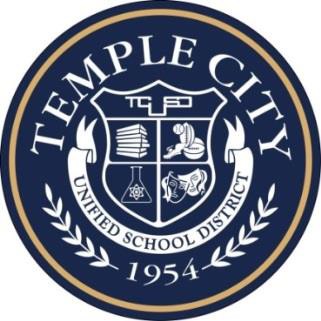 Committed to 21st Century Academic ExcellenceClass Size Mitigation – Semester Total SheetELEMENTARY / INTERMEDIATE		Teacher Name: ____________________________		Semester (check one): ____1st semester	____2nd semester		School Site: ________________________		Contracted Class Load Number: ________		(see current TCEA contract for correct grade level/student load)Monthly Totals:		1st semester						2nd semester		September: _____					February: _____		October: _____						March: _____		November: _____					April: _____		December: _____					May: _____		January: _____						June: _____Total for the semester: ______Total # x $10.00 = ______	Administrator’s Signature: _____________________ Date: _________	Teacher’s Signature: __________________________ Date: _________ 	Personnel Signature: __________________________ Date: _________